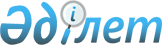 Об освобождении от должности председателя коллегии по уголовным делам Военного суда войск Республики Казахстан, а также назначении на должности и освобождении от должностей председателей и судей районных и приравненных к ним судов Республики КазахстанУказ Президента Республики Казахстан от 9 июня 2004 года N 1379      В соответствии с пунктом 3 статьи 82  Конституции Республики Казахстан, пунктами 3, 6 статьи 31 , подпунктами 1), 7) пункта 1, пунктом 2, подпунктом 2) пункта 4, пунктами 5, 6 статьи 34  Конституционного закона Республики Казахстан от 25 декабря 2000 года "О судебной системе и статусе судей Республики Казахстан" постановляю:       1. Назначить на должности председателей районных и приравненных к ним судов:  по Акмолинской области: Буландынского           Амирова Мурата Айтымовича 

районного суда          с освобождением от должности судьи 

                        специализированного межрайонного 

                        экономического суда этой же области;  по Восточно-Казахстанской области: Катон-Карагайского      Изенбаеву Жаныл Кайролдиновну 

районного суда          с освобождением от должности судьи этого же 

                        суда;  по Северо-Казахстанской области: Аккайынского            Султанова Мурата Байкеновича 

районного суда          с освобождением от должности 

                        председателя Жамбылского районного суда 

                        этой же области; районного суда N 2      Нургали Кабдилмажита Хамитулы 

Айыртауского района     с освобождением от должности судьи суда 

                        района имени Габита Мусрепова этой же 

                        области.       2. Назначить на должности судей районных и приравненных к ним судов:  по Акмолинской области: Ерейментауского         Глазкову Нину Павловну; 

районного суда  по Актюбинской области: Каргалинского           Бактыгалиева Нурлана Амантурлиевича; 

районного суда  по Атырауской области: Атырауского             Муфтах Майру Нуреденкызы; 

городского суда Курмангазинского        Амангалиева Ерболата Каллешовича; 

районного суда  по Восточно-Казахстанской области: Семипалатинского        Байбосынову Сандугаш Досановну; 

городского суда                         Ибраеву Камшат Тулеугазыевну; Риддерского             Мигманова Рафаиля Мингадыевича; 

городского суда Аягузского              Мергембаева Бергали Нургалиевича; 

районного суда Бородулихинского        Темирханова Данияра Дидарбековича; 

районного суда Зайсанского             Нуртазинову Гаухар Сагатбековну; 

районного суда Урджарского             Далабаеву Зарякул Ермековну; 

районного суда специализированного     Молгабылова Баяна Кадылбекулы; 

межрайонного 

экономического суда  по Жамбылской области: Таразского              Асылбек Гульнару Абдуваликызы; 

городского суда суда N 2                Онланбекову Галию Муратовну; 

города Тараза Жамбылского             Копжасарова Лескали Абдыгапаровича; 

районного суда суда района             Солтыбаева Мурата Еркинбековича; 

Турара Рыскулова Таласского              Досымкулова Рашида Жабыковича ; 

районного суда специализированного     Мадемарова Алтынбека Асипбековича; 

межрайонного 

экономического суда  по Карагандинской области: Балхашского             Башанова Марата Башановича; 

городского суда                         Ибраимова Мусабая; Жезказганского          Баян Ляззат Толеутайкызы; 

городского суда Жанааркинского          Искакбаева Кенжебая Дарбаевича; 

районного суда  по Костанайской области: суда N 2 города         Байжуманову Алтын Жуматаевну; 

Костаная  по Кызылординской области: Аральского 

районного суда          Наримова Артура Зулхарнаевича;  по Павлодарской области: Павлодарского 

городского суда         Майлыбаева Ерхана Асаубаевича;  по Северо-Казахстанской области: Айыртауского 

районного 

суда                    Жемурзинова Жаната Саркеновича;  по Южно-Казахстанской области: суда N 2 

города Шымкента         Торебекову Шару Дуйсенбиевну;  по городу Алматы: районного суда N 2      Алыбаева Дастана Майдановича; 

Алмалинского района     с освобождением от должности судьи 

                        Кызыбекбийского районного суда 

                        города Караганды; специализированного     Смайыл Айжан Ержуманкызы; 

межрайонного 

экономического суда военного суда           Алиаскарова Дихана Омаргазиевича; 

Алматинского гарнизона  по городу Астане: Алматинского            Басканбаеву Сауле Сабикановну; 

районного суда                         Баяхметова Нурлана Еркешевича;                         Сабиева Алимжана Негметовича; Сарыаркинского          Балагумарову Ардак Дуйсенбековну; 

районного суда                         Кишкембаева Аскара Булатовича;                         Семенову Викторию Васильевну ;                         Шайхисламова Адилхана Шайхисламулы; специализированного     Айткалиеву Казиму Тулеповну; 

межрайонного 

административного суда  Алимжанову Ляззат Молдакеримовну;                         Жолдасбаеву Гульжанну Косаевну.       3. Освободить от занимаемой должности председателя коллегии по уголовным делам Военного суда войск Республики Казахстан Молдабаева Саркытбека Сарсембаевича  в связи с переходом на другую работу.       4. Освободить от занимаемых должностей:  по Акмолинской области: председателя            Шатова Анатолия Яковлевича 

Буландынского           по собственному желанию с оставлением судьей 

районного суда          этого же суда;  по Восточно-Казахстанской области: судью                   Галашина Виктора Алексеевича 

Семипалатинского        в связи с уходом в отставку; 

городского суда  по Карагандинской области: судью                   Зейнешева Ержана Тилеубековича 

Казыбекбийского         в связи с переходом на другую работу; 

районного суда 

города Караганды  по Павлодарской области: судью                   Тлеулина Мейрама Мухаметжановича 

Павлодарского           за невыполнение требований, 

городского суда         предъявляемых к судье;  по Северо-Казахстанской области: председателя            Рамазанова Мубарака Нурмашулы 

Аккайынского            в связи с истечением срока полномочий 

районного суда          с оставлением судьей этого же суда; председателя            Курманалинова Салимжана Куанышбай-улы 

районного суда N 2      по собственному желанию с оставлением 

Айыртауского района     судьей этого же суда;  по городу Алматы: судью                   Алтаеву Айнаш Алтаевну 

Медеуского              за невыполнение требований, 

районного суда          предъявляемых к судье;  по городу Астане: судью                   Мартеля Владимира Александровича 

Алматинского            в связи с переходом на другую работу. 

районного суда       5. Настоящий Указ вступает в силу со дня подписания.       Президент 

      Республики Казахстан 
					© 2012. РГП на ПХВ «Институт законодательства и правовой информации Республики Казахстан» Министерства юстиции Республики Казахстан
				